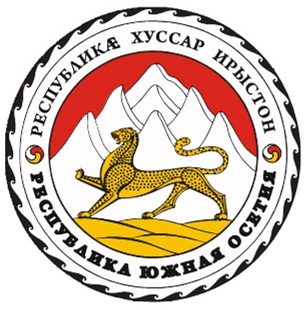 ЦЕНТРАЛЬНАЯ ИЗБИРАТЕЛЬНАЯ КОМИССИЯРЕСПУБЛИКИ ЮЖНАЯ ОСЕТИЯПОСТАНОВЛЕНИЕг. Цхинвалот 22 января 2022 г. № 4/3Об Инструкциио порядке выдвижения кандидата на должностьПрезидента Республики Южная Осетияинициативной группой избирателей и порядке регистрации уполномоченных представителейВ соответствии со статьями 5, 10, 24 и 27 Конституционного закона Республики Южная Осетия "О выборах Президента Республики Южная Осетия" Центральная избирательная комиссия Республики Южная Осетия постановляет:1. Утвердить прилагаемую Инструкцию о порядке выдвижения кандидата на должность Президента Республики Южная Осетия инициативной группой избирателей и порядке регистрации уполномоченных представителей.2. Опубликовать настоящее Постановление в государственных периодических изданиях и на сайте Центральной избирательной комиссии Республики Южная Осетия в сети "Интернет". ПредседательЦентральной избирательной комиссииРеспублики Южная Осетия							Э.Р. ГагиеваСекретарьЦентральной избирательной комиссииРеспублики Южная Осетия							К.И. Авлохова УТВЕРЖДЕНАПостановлением Центральной избирательной комиссии    Республики Южная Осетия    от 22 января 2022 г. № 4/3Инструкцияо порядке выдвижения кандидата на должностьПрезидента Республики Южная Осетия инициативной группой избирателей и о порядке регистрации уполномоченных представителей1. Для организации выдвижения кандидата на должность Президента Республики Южная Осетия необходимо образовать инициативную группу избирателей в количестве не менее 100 граждан Республики Южная Осетия, обладающих активным избирательным правом. Избиратель может входить только в одну инициативную группу избирателей, образованную для выдвижения кандидата на должность Президента Республики Южная Осетия. 2. О месте и времени проведения собрания инициативной группы избирателей не позднее чем за пять дней до дня проведения указанного собрания должна быть оповещена Центральная избирательная комиссия Республики Южная Осетия (в произвольной форме). На собрании инициативной группы избирателей вправе присутствовать члены Центральной избирательной комиссии Республики Южная Осетия. 3. Инициативная группа избирателей (член (члены) инициативной группы избирателей) не позднее чем через 30 дней со дня официального опубликования (публикации) решения о назначении выборов Президента Республики Южная Осетия обращается в Центральную избирательную комиссию Республики Южная Осетия с ходатайством в письменной форме (по типовой форме согласно Приложению 1 к настоящей Инструкции) о регистрации инициативной группы избирателей.  4. В ходатайстве о регистрации инициативной группы избирателей указываются: 1) фамилия, имя и отчество, дата рождения, основное место работы или службы, занимаемая должность (в случае отсутствия основного места работы или службы - род занятий), адрес места жительства кандидата на должность Президента Республики Южная Осетия;2) фамилии, имена и отчества, даты рождения, адреса места жительства, серии и номера паспортов членов инициативной группы избирателей.5. К ходатайству о регистрации инициативной группы избирателей должны быть приложены нотариально удостоверенный протокол регистрации членов инициативной группы избирателей при проведении собрания для выдвижения кандидата на должность Президента Республики Южная Осетия (по типовой форме согласно Приложению 2 к настоящей Инструкции) и протокол собрания данной инициативной группы избирателей (по типовой форме согласно Приложению 3 к настоящей Инструкции). Протокол собрания инициативной группы избирателей должен содержать: 1) решение об образовании инициативной группы избирателей;2) решение о выдвижении кандидата на должность Президента Республики Южная Осетия с указанием сведений о кандидате, перечисленных в пункте 4 настоящей Инструкции;3) решение о назначении уполномоченных представителей кандидата на должность Президента Республики Южная Осетия, являющихся одновременно уполномоченными представителями инициативной группы избирателей, с указанием, фамилии, имени, отчества, места жительства каждого из них;4) решение о наделении полномочиями по подписанию документов инициативной группы избирателей, образованной для выдвижения кандидата на должность Президента Республики Южная Осетия;5) дату проведения собрания.6. К ходатайству о регистрации инициативной группы избирателей должны быть приложены:1) список уполномоченных представителей инициативной группы избирателей, являющихся одновременно уполномоченными представителями кандидата на должность Президента Республики Южная Осетия (по типовой форме согласно Приложению 4 к настоящей Инструкции);2) письменное согласие каждого уполномоченного представителя инициативной группы избирателей осуществлять указанную деятельность (по типовой форме согласно Приложению 5 к настоящей Инструкции);3) заявление кандидата на должность Президента Республики Южная Осетия о его согласии баллотироваться (по форме согласно Приложению 6 к настоящей Инструкции), в котором указываются фамилия, имя, отчество, дата и место рождения, адрес места жительства, образование, основное место работы или службы (в случае отсутствия основного места работы или службы - род занятий), занимаемая должность, срок проживания на территории Республики Южная Осетия, гражданство, серия, номер и дата выдачи паспорта гражданина Республики Южная Осетия, наименование органа, выдавшего паспорт. Если у кандидата на должность Президента Республики Южная Осетия имелась или имеется судимость, в заявлении указывается о его судимости с указанием номера (номеров) и наименования (наименований) статьи (статей) законодательства, действующего в Республике Южная Осетия, на основании которой (которых) был осужден кандидат на должность Президента Республики Южная Осетия, а если судимость снята или погашена, - также сведения о дате снятия или погашения судимости. Если кандидат является членом политической партии (иного общественного объединения), он указывает в заявлении о своей принадлежности к этой партии (объединению) и свой статус в этой партии (объединении).Также дается обязательство в случае избрания прекратить деятельность, несовместимую со статусом Президента Республики Южная Осетия.В заявлении также должно указываться согласие кандидата на должность Президента Республики Южная Осетия на обработку и трансграничную передачу его персональных данных. Все сведения о кандидате на должность Президента Республики Южная Осетия, указанные в заявлении о согласии баллотироваться, подтверждаются прилагаемыми к нему копиями документов, заверенные кандидатом на должность Президента Республики Южная Осетия.Если кандидат на должность Президента Республики Южная Осетия менял фамилию, или имя, или отчество, он также представляет копии соответствующих документов.7. К ходатайству о регистрации инициативной группы избирателей также должны быть приложены: 1) сведения о размере и об источниках доходов кандидата на должность Президента Республики Южная Осетия, его супруги (супруга) и несовершеннолетних детей за три года, предшествующих году назначения выборов, об имуществе, принадлежащем кандидату на должность Президента Республики Южная Осетия, его супруге (супругу) и несовершеннолетним детям на праве собственности (в том числе совместной собственности), о вкладах в банках, ценных бумагах, об обязательствах имущественного характера кандидата на должность Президента Республики Южная Осетия, его супруги (супруга) и несовершеннолетних детей;2) сведения о принадлежащем кандидату на должность Президента Республики Южная Осетия, его супруге (супругу) и несовершеннолетним детям недвижимом имуществе, находящемся за пределами территории Республики Южная Осетия, об источнике получения средств, за счет которых приобретено указанное имущество, а также сведения об обязательствах имущественного характера за пределами территории Республики Южная Осетия кандидата, его супруги (супруга) и несовершеннолетних детей;3) сведения о расходах кандидата на должность Президента Республики Южная Осетия, его супруги (супруга) и несовершеннолетних детей по каждой сделке по приобретению земельного участка, находящегося за пределами территории Республики Южная Осетия, другого объекта недвижимости, транспортного средства, ценных бумаг, акций (долей участия, паев в уставных капиталах организаций), совершенной в течение последних трех лет и об источниках получения средств, за счет которых совершена сделка по форме утвержденной Центральной избирательной комиссией Республики Южная Осетия.Сведения, указанные в подпунктах 1 и 2 пункта 7 представляются по формам, установленным Конституционным законом Республики Южная Осетия "О выборах Президента Республики Южная Осетия".8. Кандидат на должность Президента Республики Южная Осетия, выдвинутый политической партией, не может быть выдвинут инициативной группой избирателей.9. Ходатайство о регистрации инициативной группы избирателей и прилагаемые к нему документы принимаются Центральной избирательной комиссией Республики Южная Осетия вместе с заверенными кандидатом на должность Президента Республики Южная Осетия копиями документов, подтверждающих сведения, указанные в заявлении о согласии баллотироваться.При представлении в Центральную избирательную комиссию Республики Южная Осетия ходатайства о регистрации инициативной группы избирателей и прилагаемых к нему документов предъявляются также заявление кандидата на должность Президента Республики Южная Осетия о назначении уполномоченного представителя (уполномоченных представителей) по финансовым вопросам, нотариально удостоверенная доверенность на уполномоченного представителя по финансовым вопросам кандидата на должность Президента Республики Южная Осетия, а также согласие уполномоченного представителя по финансовым вопросам кандидата на должность Президента Республики Южная Осетия быть уполномоченным представителем по финансовым вопросам кандидата на должность Президента Республики Южная Осетия на выборах Президента Республики Южная Осетия (по типовым формам согласно Приложениям 7, 8 и 9 к настоящей Инструкции). Копия указанной доверенности изготавливается в Центральной избирательной комиссии Республики Южная Осетия в присутствии члена (членов) инициативной группы избирателей, заверяются подписью лица, принявшего ходатайство, и прилагаются к ходатайству.10. Центральная избирательная комиссия Республики Южная Осетия обязана в день поступления документов, представленных в соответствии с настоящей Инструкцией, выдать инициативной группе избирателей письменное подтверждение их получения с указанием даты и времени их поступления.11. Инициативная группа избирателей вправе выдвинуть только одного кандидата на должность Президента Республики Южная Осетия.12. Центральная избирательная комиссия Республики Южная Осетия в течение пяти дней со дня поступления документов, представленных в соответствии с настоящей Инструкцией, принимает решение о регистрации инициативной группы избирателей и уполномоченных представителей кандидата на должность Президента Республики Южная Осетия, являющихся одновременно уполномоченными представителями инициативной группы избирателей и выдает уполномоченным представителям регистрационные свидетельства либо мотивированное решение об отказе в их регистрации.13. Основаниями для отказа в регистрации инициативной группы избирателей и уполномоченных представителей являются несоответствие требованиям Конституционных законов Республики Южная Осетия "Об основных гарантиях избирательных прав и права на участие в референдуме граждан Республики Южная Осетия" и "О выборах Президента Республики Южная Осетия" отсутствие документов, указанных в пунктах 3, 5 - 7 и 10 настоящей Инструкции , отсутствие у кандидата пассивного избирательного права, невыполнение требований пунктов 1-3, 8, 9 и 11 настоящей Инструкции.14. В случае отказа в регистрации мотивированное решение Центральной избирательной комиссии Республики Южная Осетия об отказе выдается уполномоченному представителю кандидата на должность Президента Республики Южная Осетия, являющемуся одновременно уполномоченным представителем инициативной группы избирателеq, не позднее дня, следующего за днем принятия данного решения. Данное решение может быть обжаловано в Верховный Суд Республики Южная Осетия, который обязан рассмотреть жалобу не позднее чем в трехдневный срок.16. Кандидат на должность Президента Республики Южная Осетия, выдвинутый инициативной группой избирателей, обязан на момент его регистрации Центральной избирательной комиссией Республики Южная Осетия, закрыть счета (вклады), прекратить хранение наличных денежных средств и ценностей в иностранных банках, расположенных за пределами территории Республики Южная Осетия, и (или) осуществить отчуждение иностранных финансовых инструментов. Положения настоящего пункта не применяются в отношении российских банков и российских финансовых инструментов.Приложение 1к Инструкции о порядке выдвижения кандидатана должность Президента Республики Южная Осетияинициативной группой избирателей и о порядке регистрации уполномоченных представителей, утвержденной Постановлением Центральной избирательной комиссииРеспублики Южная Осетия от 22 января 2022 г. № 4/3В Центральную избирательнуюкомиссию Республики Южная ОсетияХОДАТАЙСТВОо регистрации инициативной группыМы, 1. ____________________________________, дата рождения _______ _______ _____ года,                         (фамилия, имя, отчество)                                                                         (число)      (месяц)     (год)адрес места жительства: ________________________________________________________,                                                  (наименование района, города, иного населенного пункта,            улицы, номера дома и квартиры)данные паспорта гражданина Республики Южная Осетия: ___________________________,                                                                                                                                        (серия, номер)2. ____________________________________, дата рождения _______ _______ _____ года,                         (фамилия, имя, отчество)                                                                         (число)      (месяц)     (год)адрес места жительства: ________________________________________________________,                                                  (наименование района, города, иного населенного пункта,            улицы, номера дома и квартиры)данные паспорта гражданина Республики Южная Осетия: ___________________________,                                                                                                                                        (серия, номер)3. ____________________________________, дата рождения _______ _______ _____ года,                         (фамилия, имя, отчество)                                                                         (число)      (месяц)     (год)адрес места жительства: ________________________________________________________,                                                  (наименование района, города, иного населенного пункта,            улицы, номера дома и квартиры)данные паспорта гражданина Республики Южная Осетия: ___________________________,                                                                                                                                        (серия, номер)              4…	5…и т.д.В соответствии со статьей 27 Конституционного закона Республики Южная Осетия "О выборах Президента Республики Южная Осетия" ходатайствуем о регистрации инициативной группы избирателей для выдвижения кандидатом на должность Президента Республики Южная Осетия _________________________________________________________________________________ ,(фамилия, имя, отчество кандидата) _______ _______ ________ года рождения,                                                                       (число)      (месяц)     (год)основное место работы или службы, занимаемая должность в случае отсутствия основного места работы или службы - род занятий: __________________________________________________________________________________________________________________________________________________________________адрес места жительства: __________________________________________________________________________                                                      (наименование района, города, иного населенного пункта, улицы, номера___________________________________________________________________________________________________дома и квартиры)Член инициативной группыизбирателей для выдвижения кандидата на должность Президента Республики Южная Осетия                                                                          _________________________ ___________________                                                                                                (подпись собственноручно)         (инициалы, фамилия)                                         ___________________________                                                             (дата внесения подписи) Примечания: 1. Ходатайство оформляется в машинописном виде. 2. Сведения о членах инициативной группы избирателей располагаются в алфавитном порядке (не менее 100 человек).3. Избиратель может входить только в одну инициативную группу избирателей для выдвижения кандидата на должность Президента Республики Южная Осетия.Приложение 2к Инструкции о порядке выдвижения кандидатана должность Президента Республики Южная Осетияинициативной группой избирателей и о порядке регистрации уполномоченных представителей, утвержденной Постановлением Центральной избирательной комиссииРеспублики Южная Осетия от 22 января 2022 г. № 4/3ПРОТОКОЛрегистрации членов инициативной группы избирателей при проведениисобрания для выдвижения кандидата на должность Президента Республики Южная Осетия____________________________________________________________________(фамилия, имя, отчество, дата рождения кандидата)Место для удостоверительной надписи нотариуса об удостоверении протокола регистрации членов инициативной группы избирателей при проведении собрания для выдвижения кандидата на должность Президента Республики Южная ОсетияПримечания: 1. Протокол регистрации членов инициативной группы избирателей при проведении собрания для выдвижения кандидата на должность Президента Республики Южная Осетия должен быть нотариально удостоверен.2. В случае отсутствия в документе, удостоверяющем личность, сведений об адресе места жительства в графе 6 указываются сведения в соответствии с документом о регистрации по месту пребывания. В этом случае перед указанием адреса ставится отметка "пр."3. При отсутствии в документе, удостоверяющем личность, сведений об адресе места жительства, а также документа о регистрации по месту пребывания в графе 6 указывается: "регистрации ни по месту жительства, ни по месту пребывания в пределах Республики Южная Осетия не имеет".Приложение 3к Инструкции о порядке выдвижения кандидатана должность Президента Республики Южная Осетияинициативной группой избирателей и о порядке регистрации уполномоченных представителей, утвержденной Постановлением Центральной избирательной комиссииРеспублики Южная Осетия от 22 января 2022 г. № 4/3ПРОТОКОЛсобрания инициативной группы избирателей о выдвижениикандидата на должность Президента Республики Южная Осетия ______________________________________________________________________(фамилия, имя, отчество, дата рождения кандидата)__________________________________              (дата, место и время проведения) Число зарегистрированных членов инициативной группы избирателей ____________________     (цифрами и прописью) Повестка дня: 1. ... 2. ... 3. Об образовании инициативной группы избирателей по выдвижению кандидата на должность Президента Республики Южная Осетия_________________________________________________________________________________.(фамилия, имя, отчество кандидата)4. О выдвижении кандидата на должность Президента Республики Южная Осетия __________________________________________________________________________________.(фамилия, имя, отчество кандидата)5. О назначении уполномоченных представителей кандидата, являющихся одновременно уполномоченными представителями инициативной группы избирателей, образованной для выдвижения кандидата на должность Президента Республики Южная Осетия _________________________________________________________________________________.(фамилия, имя, отчество кандидата)6. О наделении полномочиями по подписанию документов инициативной группы избирателей, образованной для выдвижения кандидата на должность Президента Республики Южная Осетия _____________________________________________________________________________. (фамилия, имя, отчество кандидата)7. ...1. ... Слушали: ...Выступили: ...РЕШИЛИ:2. ...Слушали: ...Выступили: ...РЕШИЛИ:3. Об образовании инициативной группы избирателей по выдвижению кандидата на должность Президента Республики Южная Осетия______________________________________________________________________________. (фамилия, имя, отчество кандидата)Слушали: ...Выступили: ...РЕШИЛИ: В соответствии со статьей 27 Конституционного закона Республики Южная Осетия "О выборах Президента Республики Южная Осетия " образовать инициативную группу избирателей по выдвижению кандидата на должность Президента Республики Южная Осетия __________________________________________________________________________________ (фамилия, имя, отчество кандидата)в количестве _________ (_________________________) человек.                             (цифрами)                     (прописью)Число зарегистрированных членов инициативной группы избирателей, необходимое для принятия решения, 100 чел.Результаты голосования:"За" - _____ чел., "Против" - _____ чел., "Воздержалось" - ____ чел.4. О выдвижении кандидата на должность Президента Республики Южная Осетия __________________________________________________________________________________.(фамилия, имя, отчество кандидата)Слушали: ...Выступили: ...РЕШИЛИ: Выдвинуть кандидатом на должность Президента Республики Южная Осетия __________________________________________________________________________________,  (фамилия, имя, отчество)дата рождения: _____________ _________________  _________ года,                                     (число)                       (месяц)                          (год)место рождения: ___________________________________________________________________,основное место работы или службы, занимаемая должность/род занятий: _____________________________________________________________________________________________________,(в случае отсутствия основного места работы или службы - род занятий)адрес места жительства: _____________________________________________________________(наименование района, города, иного населенного пункта, улицы, номера дома и квартиры)___________________________________________________________________________________________________Число зарегистрированных членов инициативной группы избирателей, необходимое для принятия решения, 100 чел.Результаты голосования:"За" - _____ чел., "Против" - _____ чел., "Воздержалось" - ____ чел. 5. О назначении уполномоченных представителей инициативной группы избирателей, образованной для выдвижения кандидата на должность Президента Республики Южная Осетия являющихся одновременно уполномоченными представителями кандидата._________________________________________________________________________________.(фамилия, имя, отчество кандидата)Слушали: ...Выступили: ...РЕШИЛИ: Назначить уполномоченными представителями кандидата и одновременно уполномоченными представителями инициативной группы избирателей, образованной для выдвижения кандидата на должность Президента Республики Южная Осетия ____________________________________________________________________,(фамилия, имя, отчество кандидата)следующих лиц в соответствии со списком <1>:1. ________________________________________________________________________,(фамилия, имя, отчество)дата рождения: _____________ _________________  _________ года,(число)                     (месяц)                          (год)данные паспорта гражданина Республики Южная Осетия: ______________________________                                                                                                                             (серия, номер)выдан: __________________________________________________________________________,             (дата выдачи, наименование или код органа, выдавшего паспорт гражданина Республики Южная Осетия)адрес места жительства: ____________________________________________________________                                                          (наименование района, города, иного населенного пункта, _________________________________________________________________________________,                                                                            улицы, номера дома и квартиры)основное место работы или службы, занимаемая должность/род занятий: ___________________________________________________________________________________________________,                            (в случае отсутствия основного места работы или службы - род занятий)номер телефона: __________________________________________________________________. (указывается с телефонным кодом)2. ...Число зарегистрированных членов инициативной группы избирателей, необходимое для принятия решения, 100 чел.Результаты голосования:"За" - _____ чел., "Против" - _____ чел., "Воздержалось" - ____ чел.6. О наделении полномочиями по подписанию документов инициативной группы избирателей, образованной для выдвижения кандидата на должность Президента Республики Южная Осетия   ___________________________________________________________________.(фамилия, имя, отчество члена инициативной группы избирателей)Слушали: ...Выступили: ...РЕШИЛИ: Наделить полномочиями по подписанию документов инициативной группы избирателей по выдвижения кандидата на должность Президента Республики Южная Осетия _________________________________________________________________________________, (фамилия, имя, отчество члена инициативной группы избирателей)Число зарегистрированных членов инициативной группы избирателей, необходимое для принятия решения, 100 чел.Результаты голосования:"За" - _____ чел., "Против" - _____ чел., "Воздержалось" - ____ чел.7. ...Председатель собрания _________________   _____________________________(подпись) 			(инициалы, фамилия)Секретарь собрания _________________   _____________________________(подпись) 			(инициалы, фамилия--------------------------------<1> Назначаются из числа лиц, входящих в группу избирателей.Приложение 4к Инструкции о порядке выдвижения кандидатана должность Президента Республики Южная Осетияинициативной группой избирателей и о порядке регистрации уполномоченных представителей, утвержденной Постановлением Центральной избирательной комиссииРеспублики Южная Осетия от 22 января 2022 г. № 4/3СПИСОКуполномоченных представителей кандидата (ФИО), являющихся одновременно уполномоченными представителями инициативной группы________________________________________________________________________________на выборах Президента Республики Южная Осетия1. ________________________________________________________________________,                                                                   (фамилия, имя, отчество)дата рождения: __________   _______________   ________________    года,                                    (число)                     (месяц)                               (год)данные паспорта гражданина Республики Южная Осетия: ______________________________                                                                                                                                                  (серия, номер)выдан: __________________________________________________________________________,             (дата выдачи, наименование или код органа, выдавшего паспорт гражданина Республики Южная Осетия)адрес места жительства: ___________________________________________________________                                                                                       (наименование района, города,_________________________________________________________________________________, иного населенного пункта, улицы, номера дома и квартиры)основное место работы или службы, занимаемая должность (в случае отсутствия основного места работы или службы - род занятий: ____________________________________________________________________________________________________________________________________,номер телефона: __________________________________________________________________.                                                 (указывается с телефонным кодом)2. ...3. ...Член инициативной группыизбирателей для выдвижения кандидата на должность Президента Республики Южная Осетия                                                                          _________________________ ___________________                                                                                                (подпись собственноручно)         (инициалы, фамилия)                                         ___________________________                                                             (дата внесения подписи) Приложение 5к Инструкции о порядке выдвижения кандидатана должность Президента Республики Южная Осетияинициативной группой избирателей и о порядке регистрации уполномоченных представителей, утвержденной Постановлением Центральной избирательной комиссииРеспублики Южная Осетия от 22 января 2022 г. № 4/3В Центральную избирательную комиссиюРеспублики Южная ОсетияСОГЛАСИЕЯ, _________________________________________________________________________ , (фамилия, имя, отчество)даю согласие быть уполномоченным представителем кандидата на должность Президента Республики Южная Осетия и одновременно инициативной группы избирателей, образованной для выдвижения кандидата на должность Президента Республики Южная Осетия _________________________________________________________________________________  . (фамилия, имя, отчество, дата рождения кандидата)Сведения о себе:дата рождения: _____________    _________________      _________     года,         (число)                             (месяц)                                (год)данные паспорта гражданина Республики Южная Осетия: ________________________________ (серия, номер паспорта)выдан: ___________________________________________________________________________,(дата выдачи, наименование или код органа, выдавшего паспорт гражданина Республики Южная Осетия)адрес места жительства: _____________________________________________________________ (наименование района, города, иного населенного пункта, улицы, номера дома,__________________________________________________________________________________,        корпуса и квартиры)основное место работы или службы, занимаемая должность/род занятий: ____________________________________________________________________________________________________ , (в случае отсутствия основного места работы или службы - род занятий)номер телефона: _________________________________________________________.(указывается с телефонным кодом) _______________________(подпись)  _______________________ (дата)Приложение 6к Инструкции о порядке выдвижения кандидатана должность Президента Республики Южная Осетияинициативной группой избирателей и о порядке регистрации уполномоченных представителей, утвержденной Постановлением Центральной избирательной комиссииРеспублики Южная Осетия от 22 января 2022 г. № 4/3В Центральную избирательную комиссиюРеспублики Южная ОсетияЗАЯВЛЕНИЕЯ, _________________________________________________________________________ , (фамилия, имя, отчество)даю согласие баллотироваться кандидатом на должность Президента Республики Южная Осетия.Подтверждаю, что я не давал(а) согласия какой-либо политической партии или иной инициативной группе избирателей на выдвижение меня кандидатом на выборах Президента Республики Южная Осетия, назначенных ______________________________________________. (указывается дата голосования)Ограничений, предусмотренных конституционным законодательством Республики Южная Осетия, препятствующих мне баллотироваться, в том числе наличия гражданства иностранного государства (за исключением гражданства РФ) либо вида на жительство или иного документа, подтверждающего право на постоянное проживание гражданина Республики Южная Осетия на территории иностранного государства (за исключением территории РФ), не имеется.Даю согласие на обработку и трансграничную передачу моих персональных данных. Обязуюсь в случае избрания на должность Президента Республики Южная Осетия прекратить деятельность, несовместимую с замещением этой должности.О себе сообщаю следующие сведения:дата рождения: _____________ _________________ _________ года,(число)                       (месяц)                          (год)место рождения: ___________________________________________________________________,адрес места жительства: _____________________________________________________________(наименование района, города, иного населенного пункта,                                                                                       улицы, номера дома и квартиры)образование: _____________________________________________________________________________________основное место работы или службы, занимаемая должность/род занятий: _____________________________________________________________________________________________________, (в случае отсутствия основного места работы или службы - род занятий),срок проживания на территории Республики Южная Осетия: _____________________ год(а)/лет, (количество полных лет                                                                                                                                        цифрами и прописью)                                                                                                                                                                                                                                                         гражданство: ______________________________________________________________________,данные паспорта гражданина Республики Южная Осетия: ________________________________                                                                                                                                                  (серия, номер)выдан: ___________________________________________________________________________,(дата выдачи, наименование или код органа, выдавшего паспорт гражданина Республики Южная Осетия)__________________________________________________________________________________При наличии - сведения о судимости кандидата в случае, если у кандидата имелась или имеется судимость с указанием номера (номеров) и наименования (наименований) статьи (статей) законодательства, действующего в Республике Южная Осетия, на основании которой (которых) был осужден кандидат.__________________________________________________________________________________,Если судимость снята или погашена, также сведения о дате снятия или погашения судимости.__________________________________________________________________________________Принадлежность к политической партии, зарегистрированной в установленном законом порядке, либо не более чем к одному иному общественному объединению, зарегистрированному не позднее чем за один год до дня голосования в установленном законом порядке, и свой статус в данной политической партии либо ином общественном объединении.Кандидатна должность ПрезидентаРеспублики Южная Осетия                                                        _________________________       _______________________                                                                         (подпись собственноручно)                         (инициалы, фамилия)__________________________________ (дата внесения подписи указывается кандидатом собственноручно)Приложение 7к Инструкции о порядке выдвижения кандидатана должность Президента Республики Южная Осетияинициативной группой избирателей и о порядке регистрации уполномоченных представителей, утвержденной Постановлением Центральной избирательной комиссииРеспублики Южная Осетия от 22 января 2022 г. № 4/3В Центральную избирательную комиссиюРеспублики Южная ОсетияЗАЯВЛЕНИЕЯ, __________________________________________________________________________,(фамилия, имя, отчество, дата рождения кандидата)в соответствии с Конституционным законом Республики Южная Осетия "О выборах Президента Республики Южная Осетия" прошу зарегистрировать назначенного (назначенных) мною уполномоченного представителя (уполномоченных представителей) по финансовым вопросам:1. ___________________________________________________________________,(фамилия, имя, отчество)дата рождения: _____________ _________________________  ___________ года,(число)                              (месяц)                                        (год)данные паспорта гражданина Республики Южная Осетия: _____________________,(серия, номер)выдан: __________________________________________________________________________,(дата выдачи, наименование или код органа, выдавшего паспорт гражданина Республики Южная Осетия)адрес места жительства: ___________________________________________________________ (наименование района, города,________________________________________________________________________________, иного населенного пункта, улицы, номера дома и квартиры)основное место работы или службы, занимаемая должность/род занятий: _________________________________________________________________________________________________,(в случае отсутствия основного места работы или службы - род занятий)номер телефона: _________________________________________________________.(указывается с телефонным кодом)2. ...Объем передаваемых полномочий уполномоченного представителя (уполномоченных представителей) указан в прилагаемой (прилагаемых) нотариально удостоверенной доверенности (удостоверенных доверенностях).Приложение:1. Нотариально удостоверенная доверенность на уполномоченного представителя по финансовым вопросам кандидата (нотариально удостоверенные доверенности на уполномоченных представителей по финансовым вопросам кандидата), _____ штук на _____ листах.2. Письменное согласие уполномоченного представителя (уполномоченных представителей) по финансовым вопросам кандидата осуществлять указанную деятельность, _____ штук на _____ листах.3. Копия паспорта гражданина Республики Южная Осетия (оригинал паспорта гражданина Республики Южная Осетия, предъявляется при представлении в Центральную избирательную комиссию Республики Южная Осетия документов для регистрации уполномоченного представителя кандидата по финансовым вопросам).Кандидатна должность ПрезидентаРеспублики Южная Осетия         _______________      _______________________ (подпись)                                (инициалы, фамилия)_______________________(дата)Приложение 8к Инструкции о порядке выдвижения кандидатана должность Президента Республики Южная Осетияинициативной группой избирателей и о порядке регистрации уполномоченных представителей, утвержденной Постановлением Центральной избирательной комиссииРеспублики Южная Осетия от 22 января 2022 г. № 4/3ДОВЕРЕННОСТЬ______________________________________         ________________________________________(число, месяц, год выдачи доверенности)   		(место выдачи доверенности)Я, _________________________________________________________________________ , (фамилия, имя, отчество кандидата)настоящей доверенностью уполномочиваю гражданина __________________________________________________________________________________________________,(фамилия, имя, отчество)___________________,      ______________________,       __________________,(дата рождения)			(гражданство) 				(пол)адрес места жительства: _____________________________________________________________                                                              (наименование района, города, иного населенного__________________________________________________________________________________,                                     пункта, улицы, номера дома, корпуса, строения и т.п., квартиры)данные паспорта гражданина Республики Южная Осетия: _______________________________,                                                                                                                                                       (серия, номер)выдан: ___________________________________________________________________________, (дата выдачи, наименование или код органа, выдавшего паспорт гражданина Республики Южная Осетия)быть моим уполномоченным представителем по финансовым вопросам, связанным с участием в выборах Президента Республики Южная Осетия, и совершать необходимые действия в пределах указанных полномочий <1>:__________________________________________________________________________.Срок доверенности истекает __________________, а в случае, если ведется судебное разбирательство с участием соответствующего кандидата, - с момента вынесения окончательного постановления суда.Доверенность выдана без права передоверия.Доверитель ___________________________________________________ (фамилия, имя, отчество, подпись)Оттиск печати для финансовых документовУдостоверительная надпись нотариуса--------------------------------<1> При назначении уполномоченного представителя по финансовым вопросам кандидат передает ему следующие полномочия:а) открытие специального избирательного счета;б) распоряжение денежными средствами избирательного фонда, включая внесение на специальныйизбирательный счет собственных средств кандидата, выдачу поручений о перечислении средств (о выдаченаличными) со специального избирательного счета, возврат средств со специального избирательного счетагражданам и юридическим лицам, их направившим, а также пропорциональное распределение остатковденежных средств со специального избирательного счета;в) учет денежных средств избирательного фонда, включая получение в Сберегательном банке выписок по специальному избирательному счету и получение первичных финансовых документов;г) контроль за поступлением и расходованием денежных средств избирательного фонда, возврат(перечисление в доход Государственного бюджета) пожертвований, поступивших с нарушением установленного порядка;д) представление в Центральную избирательную комиссию Республики Южная Осетия финансовых отчетов и первичных финансовых (учетных) документов, подтверждающих поступление и расходование средств на специальном избирательном счете;е) закрытие специального избирательного счета;ж) право заключения и расторжения договоров, связанных с финансированием избирательной кампании;з) право подписи платежных (расчетных) документов, контроль за их своевременным и надлежащим оформлением, а также за законностью совершаемых финансовых операций;и) право представления интересов кандидата в соответствующих избирательных комиссиях, судах и других государственных органах, и организациях.Кандидат может передать своему уполномоченному представителю по финансовым вопросам иные полномочия.Срок полномочий уполномоченного представителя по финансовым вопросам кандидата начинается со дня регистрации указанного уполномоченного представителя Центральной избирательной комиссией и истекает через 60 дней со дня голосования, а если ведется судебное разбирательство с участием соответствующего кандидата - со дня вступления в законную силу постановления суда.Приложение 9к Инструкции о порядке выдвижения кандидатана должность Президента Республики Южная Осетияинициативной группой избирателей и о порядке регистрации уполномоченных представителей, утвержденной Постановлением Центральной избирательной комиссииРеспублики Южная Осетия от 22 января 2022 г. № 4/3В Центральную избирательную комиссиюРеспублики Южная ОсетияСОГЛАСИЕЯ, __________________________________________________________________________,(фамилия, имя, отчество)даю согласие быть уполномоченным представителем по финансовым вопросам кандидата на должность Президента Республики Южная Осетия__________________________________________________________________________________.(фамилия, имя, отчество, дата рождения кандидата)Сведения о себе:дата рождения: _____________ ____________________ ___________ года,(число)                            (месяц)                         (год)данные паспорта гражданина Республики Южная Осетия: _______________________________,                                                                                                                       (серия, номер)_выдан: ___________________________________________________________________________,(дата выдачи, наименование или код органа, выдавшего паспорт гражданина Республики Южная Осетия)основное место работы или службы, занимаемая должность/род занятий: ___________________________________________________________________________________________________ ,(в случае отсутствия основного места работы или службы - род занятий)адрес места жительства: ____________________________________________________________ (наименование района, города, иного населенного пункта, улицы,_________________________________________________________________________________ , номера дома и квартиры)номер телефона: ____________________________.(указывается с телефонным кодом)______________________ (подпись)______________________ (дата)N п/пФамилия, имя, отчество (при наличии)Дата рожденияСерия, номер паспортагражданина Республики Южная ОсетияДата выдачи паспортагражданина Республики Южная ОсетияАдрес места жительстваПодписьДата12345678123